PHOTOGRAPHY MASTERCLASS No 1 Blending texture(s) and imagesI am hoping to teach Photoshop through a series of projects. For this first lesson, we will learn how to blend images and textures. There will be something for each level. For Beginners: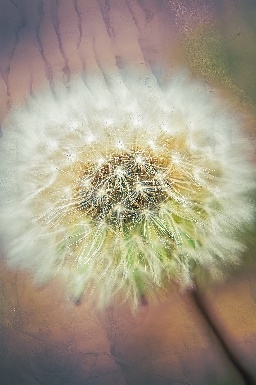 Opening an image into Photoshop.Introduction to layersOpening a texture into Photoshop as a layerIntroduction to Blend Modes.For Others:As above	Clipping masks in Photoshop layers	Selecting a colour from the texture	Retaining the subject’s density and opacity	Black and white adjustment layer to remove colour in a texture.	Merged layer – Ctrl+Shift+Alt+E  (windows)  Cmd+shift+Opt+E (Mac)	Advanced:	As above	Gradients	Colour Lookup Tables